General Information:Name of Course:	Descriptive Geometry 2.	Course Code:	EPE133ANEASemester:	2ndNumber of Credits:	4Allotment of Hours per Week:	1 Lecture and 2 Practical Lessons /WeekEvaluation:	ExamPrerequisites:	-Responsible lecturer:	Gombo-Ochir Enkhjin, doctoral student	Iroda: 7624 Magyarország, Pécs, Boszorkány u. 2. B-341	E-mail: goexaap.pte@pte.hu	Munkahelyi telefon: +36 72 503650/23836	Erika VÖRÖS, assistant professor	Iroda: 7624 Magyarország, Pécs, Boszorkány u. 2. B-327	E-mail: voros.erika@mik.pte.hu	Munkahelyi telefon: +36 72 503650/23815Teachers:		Gombo-Ochir Enkhjin, doctoral student	Iroda: 7624 Magyarország, Pécs, Boszorkány u. 2. B-341	E-mail: goexaap.pte@pte.hu	Munkahelyi telefon: +36 72 503650/23836Noémi Kókai, doctoral student	Iroda: 7624 Magyarország, Pécs, Boszorkány u. 2. B-327	E-mail: kokai.noemi@pte.hu	Munkahelyi telefon: +36 72 503650/23815General Subject DescriptionThis lecture and practical based course aims to develop the skills of architecture students regarding the following topics, in frame of descriptive geometry: Application of imagery methods used in architecture and by related branches of building industry and civil engineering, internalizing of switching among these in frame of the descriptive geometry. Detection and application of relation of sizes regarding projected elements by use of geometrical constructions and imagery.The studied imagery methods of this course are bases of the conventional axonometric projections, central projection like central axial collineation, orthogonal projections like Monge-system and multi view orthographic projection as well as bases of the contour map system.Learning Outcomes The course will focus on architectural drawing types, like Monge-system, axonometric views and the connection of these projection types. Students have to learn the rules of technical drawing, understand the spatial objects based on these drawings and be able to apply their knowledge in architectural framework.Subject contentThrough the study and analysis of international architectural examples, the lectures will provide students with impulses that will help them not only to solve the practical task of Descriptive Geometric 2, but also the design task of Descriptive Geometry  2. In addition to architectural examples, they are also introduced to the conceptual design process system.In the practical lessons, the theoretical knowledge acquired is applied. In the group session, architectural spaces and masses are to be designed from given module elements in the assigned grid area. In all practical classes, students must present themselves with a model, current drawings and drawing tools.Examination and evaluation systemIn all cases. Annex 5 of the Statutes of the University of Pécs, the Code of Studies and Examinations (CSE) of the University of Pécs shall prevail. https://english.mik.pte.hu/codes-and-regulationsAttendance:In accordance with the Code of Studies and Examinations of the University of Pécs, Article 45 (2) and Annex 9. (Article 3) a student may be refused a grade or qualification in the given full-time course if the number of class absences exceeds 30% of the contact hours stipulated in the course description..The effective and active participation on the classes is obligatory. The maximum amount of the missed practical classes is 4 per semester due to the Study and Examination Regulations.Method for monitoring attendance: attendance sheet AssessmentCourse-unit with final examination  (PTE TVSz 40§(3))Mid-term assessments, performance evaluation and their weighting as a pre-requisite for taking the final exam Requirements for the end-of-semester signature Re-takes for the end-of-semester signature  (PTE TVSz 50§(2))Type of examination (written,)The exam is successful if the result is minimum 40%Calculation of the grade (TVSz 47§ (3))The mid-term performance accounts for   50%, the performance at the exam accounts for  50% in the calculation of the final grade.Calculation of the final grade based on aggregate performance in percentageThe subject supervisor and/or the lecturer of a given subject has the right to offer a grade to a student in a given subject, which, if accepted by the student, will be recorded in the Neptun. The student does not have to apply for an exam to have the grade offered and accepted by the student recorded in the Neptun.Readings and Reference MaterialsIn order of relevance. (In Neptun ES: Instruction/Subject/Subject details/Syllabus/Literature))Required:Lesson notes, helps, sample tasks,  examples given, TEAMSArchitectural graphing   https://issuu.com/pte_mik_english_edu_material/docs/architectural_graphing_kChing, F. Architecture: form, space, & order Ching, F. Architectural graphicsChing, F. Introduction to architectureRecommended:Minor Clyde Hawk, Schaum's Outline of Theory and Problems of Descriptive GeometryJulia McMorrough, Drawing for ArchitectsFrancis D. K. Ching, Architecture – Form, Space and Order Philip Jodidio:Architecture Now! 2001 TaschenSchittich, C.2000. Single family houses: concepts, planning, construction Basel:BirkhhauserJanáky, I. 1999. A hely. Budapest:MűszakikiadóLe Corbusier, C.1981. Újépítészetfelés. Budapest: CorvinaGausa,M. 2001. Szabadonállócsaládiház: a magánélettere. Budapest Tercdr. ReischlAntal:Lakóépületek tervezése, Budapest 1976 TankönyvkiadóErnst Neufert; Építés- éstervezéstan, Budapest Pécs 1999. Dialóg Campus KiadóBitóJános: Lakóházaktervezése, Lap- ésKönyvkiadókft 2004 [html] [pdf] [epub]Könyv az építészetről-A tervezés gyakorlata I. Pécs 1998 PécsiTanodaAlapítványPhilip Jodidio:Architecture Now! 2001 TaschenSchittich, C.2000. Single family houses: concepts, planning, construction Basel:BirkhhauserJulia McMorrough: Drawing for ArchitectsAntony Radford : A modern építészet elemeiBIG: yes is moreChing, F. (1996). Architecture: form, space, & order (2nd ed). New York: Van Nostrand ReinholdJulius Panero, Martin Zelnick (1979) Human Dimension and Interior Space: A Source Book of Design Reference Standards ISBN 0823072711. Watson-GuptillFrancis D. K. Ching (2002) Architectural Graphics Fourth (4th) Edition. JOHN WILEY & SONS, INC.https://www.archdaily.com/https://www.designboom.com/architecturehttps://www.dezeen.com/architecture/https://www.domusweb.it/en/architecture.htmlhttps://divisare.com/MethodologyThe course is based on continuous communication between teachers and students. Method:1. continuous consultation during class time, according to the syllabus announced in the detailed course programme2. independent work during class time according to the semester timetable announced in the detailed course programme3. independent work at home 4. independent research, data collection, analysisMethodological aspects:In the practical class and at home, you will work continuously according to the instructions given in the previous practical class. The student will have the opportunity to master different graphic representation techniques of freehand technical illustration, in addition to presenting the building in an accurate and correct way. In the production of physical models, the student will become familiar with the technical concepts of modelling and the different types of cardboard.Students with Special NeedsStudents with a disability and needs to request special accommodations, please, notify the Deans Office. Proper documentation of disability will be required. All attempts to provide an equal learning environment for all will be made.Detailed requirements and schedule of the CourseTasks and their requirementsThe exercises and scores of the semester:Mid-term presentation:	20 pointsFinal presentation:	80 points		Mid-term presentation:Presentation: maximum 20 pointsRetake maximum: 12pointsInstruction: -concept analyse (floor plans, axonometry)-Site plan M 1:200-Floor plans (2 pieces) M 1:200-Sections (2 pieces) M1:200-Facades (4 pieces) M1:200-Axonometry 1  different axonometric projections )M1:200-Physical model with nice details (openings, slabs, textures) M1:200Format: 2-3 mm paper board coveringSketch paper for drawingsNormal A4 paper for back-upsLandscape layout and left side bindingFinal presentation:Presentation: maximum 80 pointsRetake maximum: 32 pointsInstruction :-concept analyse (floor plans, axonometry)-Site plan M 1:200-Floor plans (2 pieces) M 1:200-Sections (4 pieces) M1:200-Facades (4 pieces) M1:200-Axonometry (3  different axonometric projections )M1:200-Physical model with nice details (openings, slabs, textures) M1:200Format: Sketch paper posterRequirements in exam period:If the student fulfills every requirement in the study period, and accepts the offered grade they have no other task in the semester.If a student does not fulfill the tasks during the semester they have one opportunity to replace it in the 15th week.Task introduction:GRID TASK:On a predefined, fictitious design site, a composition with a given size and number of masses is to be designed so that the building mass reacts to the given natural site without compromise. The ideal, conscious form between the masses and the spaces bounded by the masses must be found. The form created must respond to the given natural effect (forest, water, wind)The function: camping accommodation for a family of 4.As the function is camping accommodation, there does not need to be a closed space connection between the main functions. (e.g.: there is no need for a closed space from the bedrooms to the living room)The mass composition consists of about 4-6 masses. Cohesion between masses is important, i.e. the organisation of the courtyard between masses.The functions:Living roomKitchen dining roomParents' bedroom and bathroomBedroom for 2 children and bathroomStairsTerraceHobby and moreThe site has a 1.5 * 1.5 m grid. There is no exit from this grid. Trees placed on the site may not be felled, so no masses may touch their trunks. Masses may be placed on the water surface of the site where justified.Mass compositions must be made up of small elements (1.5m*1.5m*1.5m) and large elements (3m*3m*3m). Any number of small elements can be used, but the size of one must always be 1.5m.Use of large elements for large functions (living room, kitchen, dining room, bedroom)Use of small elements for small functions (bathroom, storage, staircase if enclosed, walkway if enclosed, fence)It is recommended to use 6 to 10 large elements and a maximum of 3 can be assembled into a single mass on one level.Small elements can be used to vertically increase the height of large elements (4.5m height)All compositions must have an upper level.An important part of the task is to furnish the floor plans.An important part of the composition is to determine the material of the masses, which is coherent with the natural influence (water, forest, wind). (maximum 2 materials). Use of materials per mass.Structural thicknesses:wall: 30cmslab: 30cmcovering: 30 cmProgram :We reserve the right to make changes to the details of this course syllabus (date / location / clarifications), which will be communicated to the students. In case of questions and problems that arise during the semester contact the responsible lecturer or the study program coordinator..Pécs, 25.01.2023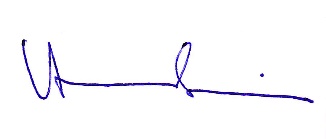 	..……………………….TypeAssessmentRatio in the final gradeMid-term presentation20 points20 %Final presentation80 point80 %Grade:54321A, excellentB, goodC, avarageD, satisfactoryF, failPerformance in %85%-100%70%-84%55%-69%40%-54%0-39%LecturesLecturesLecturesLecturesLecturesweekTopicCompulsory reading; page number(from … to …)Required tasks (assignments, tests, etc.)Completion date, due date1.Orientation of the semester2.Concept creation, building examplaes3.4.Concept creation, building examplaes5.6.Concept creation, building examplaes7.8.Concept creation, building examplaes9.Spring holiday10.Concept creation, building examplaes11.12.Concept creation, building examplaes13.14.Concept creation, building examplaes15.PracticePracticePracticePracticePracticeweekTopicCompulsory reading; page number(from … to …)Required tasks (assignments, tests, etc.)Completion date, due date1.Introduction of the semester task. cube model2.Conception making (cube model/ drawing)home worknext practice3.Conception making (cube model/ drawing)home worknext practice4.Conception making (cube model/ drawing)home worknext practice5.Conception making (new model/ drawing)home worknext practice6.Conception making (new model/ drawing)home worknext practice7.Mid- term presentationhome worknext practice8.Retake Mid- term presentationhome worknext practice9.Spring holiday Drawing   (furnished plans)(fasade coverings)home worknext practice10.Drawing   (furnished plans)home worknext practice11.Drawing   (furnished plans)home worknext practice12.Drawing   (furnished plans)(fasade coverings)home worknext practice13.Drawing   (furnished plans)(fasade coverings)home worknext practice14.DEDLINE OF THE SUBMISSIONPractice time É81      15.DEDLINE OF THE RE-SUBMISSIONPractice time É81      